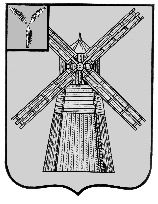 СОБРАНИЕ   Д Е П У Т А Т О ВПИТЕРСКОГО МУНИЦИПАЛЬНОГО РАЙОНА САРАТОВСКОЙ ОБЛАСТИР Е Ш Е Н И Еот 25 декабря 2006 года 							№12-3О порядке управления и распоряжения муниципальным  нежилым фондоми утверждении методики определенияразмера арендной платы за муниципальный нежилой фонд.На основании статьи 40 Устава Питерского муниципального района, Собрание депутатов Питерского муниципального района РЕШИЛО:Утвердить Порядок  управления и распоряжения муниципальным нежилым фондом Питерского муниципального района согласно приложению №1.Утвердить методику определения размера арендной платы за нежилые помещения, находящиеся в муниципальной собственности Питерского муниципального района согласно приложению №2.Установить  базовую ставку арендной платы за 1 кв. м. нежилого помещения, находящегося в муниципальной собственности Питерского муниципального района в размере 420 рублей в год.Утвердить Порядок определения размера арендной платы за оборудование, находящееся в муниципальной собственности согласно приложению №3.Признать утратившим силу решение Совета объединенного муниципального образования Питерского района от 19 мая 2000 года № 30-8 «О порядке передачи в аренду имущества, находящегося в муниципальной собственности Питерского района».Признать утратившим силу решение Совета объединенного муниципального образования Питерского района от 19 мая 2000 года № 30-20 «О порядке управления и распоряжения муниципальным имуществом органов местного самоуправления и их структурных подразделений, являющихся юридическими лицами».Контроль за исполнением настоящего решения возложить на председателя постоянной комиссии по экономическим, бюджетно-финансовым вопросам, налогам, собственности и предпринимательству  Хомякова Л.С. Председательствующий на заседании,Председатель комиссии по вопросам социальной сферы, местного самоуправления, соблюдения законности  и охраны общественного порядка							 В.И.МашенцевПриложение № 1 к решению Собрания депутатов Питерского муниципального района от 25  декабря 2006 года №12-3 ПОРЯДОКуправления и распоряжения муниципальным нежилым фондомОбщие положения.1.1.Настоящий порядок определяет основные принципы и единые на территории Питерского района правила учёта, использования и предоставления в аренду зданий, сооружений, нежилых помещений муниципальной собственности.1.2. Администрация Питерского муниципального района (далее по тексту – Администрация), в целях эффективного использования муниципального имущества управляет и распоряжается зданиями, сооружениями, нежилыми помещениями муниципальной собственности в  Питерском районе в соответствии с Уставом Питерского муниципального района.1.3. Здания, сооружения, нежилые помещения могут быть переданы:- в хозяйственное ведение;- в оперативное управление;- в безвозмездное пользование;- в аренду;- в субаренду.1.4. Юридические лица и индивидуальные предприниматели используют здания, сооружения, нежилые помещения на основании:- договоров хозяйственного ведения, оперативного управления;- договора безвозмездного пользования;- договоров аренды, субаренды.Юридические лица и индивидуальные предприниматели, использующие здания, сооружения, нежилые помещения муниципальной собственности на основании иных правоустанавливающих документов, обязаны оформить право пользования в установленном порядке в Отделе по земельно-правовым и имущественным отношениям (далее по тексту – Отдел).2. Оформление права хозяйственного ведения2.1.   Администрация реализует свои права по владению, пользованию и распоряжению муниципальным имуществом в договоре о закреплении имущества за муниципальным унитарным предприятием на праве хозяйственного ведения.2.2. Муниципальное имущество, права и обязанности сторон по использованию зданий, сооружений, нежилых помещений включаются в договор о закреплении имущества на праве хозяйственного ведения и муниципальное имущество учитывается на балансе муниципального унитарного предприятия.2.3. Передача зданий, сооружений, нежилых помещений в хозяйственное ведение муниципальным унитарным предприятиям от иных балансодержателей рассматривается Собранием депутатов Питерского муниципального района  с последующим принятием распоряжения главы администрации и оформлением правоустанавливающих документов в установленном порядке.2.4. Муниципальное унитарное предприятие обязано:- содержать здания, сооружения, нежилые помещения в соответствии с нормами технической эксплуатации, санитарными и противопожарными правилами;- производить за свой счет капитальный и текущий ремонт здания, его помещений и коммуникаций, переоборудование в соответствии с документацией, разработанной в проектной организации;- допускать в любое время представителя  Администрации с целью технического контроля за состоянием зданий, сооружений, нежилых помещений;- оформить право на земельный участок, на котором находится здание, сооружение, нежилое помещение;- заключить отдельный договор на коммунальные и прочие услуги.2.5. Муниципальное унитарное предприятие не вправе продавать принадлежащее ему на праве хозяйственного ведения здание, сооружение, нежилое помещение, сдавать в аренду, отдавать в залог, вносить в качестве вклада в уставный (складочный) капитал хозяйственных обществ и товариществ или иным образом распоряжаться им без согласия  Администрации.2.6. Администрация вправе досрочно расторгнуть договор без предоставления других зданий, сооружений, нежилых помещений в случаях:- гибели строения от пожара, стихийных бедствий или физического износа здания, сооружения, нежилого помещения;- освобождения земельного участка под новое строительство;- ликвидации муниципального унитарного предприятия;- принятия органами местного самоуправления решения об ином использовании здания, сооружения, нежилого помещения;а также, когда муниципальное унитарное предприятие:- использует здание, сооружение, нежилое помещение не в соответствии с договором и назначением здания, сооружения, нежилого помещения;- не выполняет обязанностей по его содержанию и поддержанию в исправном состоянии;- существенно ухудшает состояние здания, сооружения, нежилого помещения;- без согласия Администрации осуществляет передачу здания, сооружения, нежилого помещения третьему лицу.2.7. Администрация имеет право изъять часть здания, сооружения, нежилого помещения в случае реорганизации муниципального унитарного предприятия, а также излишнюю или неиспользуемую часть здания, сооружения, нежилого помещения, на основании решения Собрания депутатов Питерского муниципального района с последующим принятием распоряжения главы администрации   и переоформлением правоустанавливающих документов.2.8. Право хозяйственного ведения на здание, сооружение, нежилое помещение возникает у муниципального унитарного предприятия с момента его передачи с баланса иного балансодержателя на баланс муниципального унитарного предприятия, что оформляется актом приема-передачи. В договоре указывается адрес, площадь, техническая характеристика здания, сооружения, нежилого помещения и целевое назначение здания, сооружения, нежилого помещения.2.9. Договор вступает в силу с момента его подписания. Право хозяйственного ведения подлежит оформлению в управлении регистрационной службы.3. Оформление права оперативного управления3.1. Администрация реализует свои права по владению, пользованию и распоряжению муниципальным имуществом в договоре о закреплении имущества за муниципальным учреждением на праве оперативного управления.3.2. Муниципальное имущество, права и обязанности сторон по использованию здания, сооружения, нежилого помещения включаются в договор о закреплении имущества на праве оперативного управления, муниципальное имущество учитывается на балансе муниципального учреждения.3.3. Передача зданий, сооружений, нежилых помещений в оперативное управление муниципальным учреждениям от иных балансодержателей рассматривается решением Собрания депутатов Питерского муниципального района с последующим принятием распоряжения главы администрации и оформлением правоустанавливающих документов в установленном порядке.3.4. Муниципальное учреждение обязано:- содержать здания, сооружения, нежилые помещения в соответствии с нормами технической эксплуатации, санитарными и противопожарными правилами;производить за свой счет капитальный и текущий ремонт здания, его помещений и коммуникаций, переоборудование в соответствии с документацией, разработанной в проектной организации;допускать в любое время представителя Администрации с целью технического контроля за состоянием зданий, сооружений, нежилых помещений;- оформить право на земельный участок, на котором находится здание, сооружение, нежилое помещение;- заключить отдельный договор на коммунальные и прочие услуги.3.5. Муниципальное учреждение не вправе передавать принадлежащее ему на праве оперативного управления здание, сооружение, нежилое помещение, сдавать в аренду, отдавать в залог, вносить в качестве вклада в уставный (складочный) капитал хозяйственных обществ и товариществ или иным образом распоряжаться им без согласия Администрации.3.6. Администрация вправе досрочно расторгнуть договор без предоставления других зданий, сооружений, нежилых помещений в случаях:- гибели строения от пожара, стихийных бедствий или физического износа здания, сооружения, нежилого помещения;- освобождения земельного участка под новое строительство;- ликвидации муниципального учреждения; -принятия органами местного самоуправления решения об ином использовании здания, сооружения, нежилого помещения, а также, когда муниципальное учреждение;- использует здание, сооружение, нежилое помещение не в соответствии с договором и назначением здания, сооружения, нежилого помещения;- не выполняет обязанностей по его содержанию и поддержанию в исправном состоянии;- существенно ухудшает состояние здания, сооружения, нежилого помещения;- без согласия  Администрации осуществляет передачу здания, сооружения, нежилого помещения третьему лицу.3.7. Администрация имеет право изъять часть здания, сооружения, нежилого помещения в случае реорганизации муниципального учреждения, а также излишнюю или неиспользуемую часть здания, сооружения, нежилого помещения, на основании решения Собрания депутатов Питерского муниципального района с последующим принятием распоряжения главы администрации  и переоформлением правоустанавливающих документов.3.8. Право оперативного управления на здание, сооружение, нежилое помещение возникает у муниципального учреждения с момента его передачи с баланса иного балансодержателя на баланс муниципального учреждения, что оформляется  актом приема-передачи. В договоре оперативного управления указываются адрес, площадь, техническая характеристика здания, сооружения, нежилого помещения и целевое назначение здания, сооружения, нежилого помещения.3.9. Договор вступает в силу с момента его подписания. Право хозяйственного ведения подлежит регистрации в  управлении регистрационной службы.4. Оформление права безвозмездного пользования.4.1. Здания, сооружения, нежилые помещения могут быть переданы в безвозмездное пользование: правоохранительным органам, органам прокуратуры, судам, органам государственной власти и управления, общественным организациям и организациям инвалидов, а также другим организациям, выполняющим социально-значимые функции для района, на основании решения Собрания депутатов Питерского муниципального района с последующим принятием распоряжения главы администрации  и оформлением правоустанавливающих документов в установленном порядке.4.2. Учреждение или организация принимает здание, сооружение, нежилое помещение в безвозмездное пользование от прежнего балансодержателя по акту приема-передачи и учитывает его на своем балансе. Право безвозмездного пользования возникает с момента передачи здания, сооружения, нежилого помещения. В договоре на безвозмездное пользование указывается адрес, техническая характеристика здания, сооружения, нежилого помещения и целевое назначение здания, сооружения, нежилого помещения.4.3. Учреждение или организация обязана:- содержать здания, сооружения, нежилые помещения в соответствии с нормами технической эксплуатации, санитарными и противопожарными правилами:- производить за свой счет капитальный и текущий ремонт здания, его помещений и коммуникаций, переоборудование в соответствии с документацией, разработанной в проектной организации;- допускать в любое время представителя  Администрации с целью технического контроля за состоянием зданий, сооружений, нежилых помещений;- оформить право на земельный участок, на котором находится здание, сооружение, нежилое помещение;- заключить отдельный договор на коммунальные и прочие услуги.4.4. Учреждение или организации, имеющие в безвозмездном пользовании здания, сооружения, нежилые помещения, не имеют права продавать их, сдавать в аренду, отдавать в залог, вносить в качестве вклада в уставный (складочный) капитал хозяйственных обществ и товариществ или иным образом распоряжаться ими без согласия  Администрации.4.5. Администрация вправе досрочно расторгнуть договор без предоставления других зданий, сооружений, нежилых помещений в случаях:- гибели строения от пожара, стихийных бедствий или физического износа здания, сооружения, нежилого помещения;- освобождения земельного участка под новое строительство;- ликвидации учреждения или организации;- принятия органами местного самоуправления решения об ином использовании здания, сооружения, нежилого помещения, а также, когда учреждение или организация:- использует здание, сооружение, нежилое помещение не в соответствии с договором и назначением здания, сооружения, нежилого помещения;- не выполняет обязанностей по его содержанию и поддержанию в исправном состоянии;существенно ухудшает состояние здания, сооружения, нежилого помещения; без согласия  Администрации осуществляет передачу здания, сооружения, нежилого помещения третьему лицу.4.6. Администрация имеет право изъять часть здания, сооружения, нежилого помещения в случае реорганизации учреждения, организации, а также излишнюю или неиспользуемую часть здания, сооружения, нежилого помещения, на основании  решения Собрания депутатов Питерского муниципального района с последующим принятием распоряжения главы администрации и переоформлением правоустанавливающих документов.4.7. Договор вступает в силу с момента его подписания. Право безвозмездного пользования подлежит  регистрации в управлении регистрационной службы.5. Оформление права аренды5.1.Передача зданий, сооружений, нежилых помещений в аренду осуществляется на основании распоряжения  главы администрации района.5.2.Имущество, находящееся в муниципальной собственности района может быть сдано в аренду любым юридическим или физическим лицам, в том числе иностранным, в соответствии с действующим законодательством района.5.3. Передача в аренду не влечет за собой передачу права собственности на него.5.4. Администрация по договору аренды обязуется предоставить Арендатору здание, сооружение, нежилое помещение за плату во временное владение и пользование. В договоре аренды указывается техническая характеристика арендуемого здания, сооружения, нежилого помещения:- местонахождение (адрес);- площадь;характеристика здания, сооружения, нежилого помещения.5.5.Предоставление нежилых помещений в аренду производится: Целевым назначением; На аукционной основе или посредством коммерческого конкурса.5.6. В договоре аренды указывается основание заключения договора (ранее действующий договор, распоряжение администрации), целевое назначение здания, сооружения, нежилого помещения, размер арендной платы, права и обязанности Арендодателя и Арендатора.5.7. Администрация заключает двусторонние договоры на право аренды с юридическими, физическими лицами и индивидуальными предпринимателями на срок не более 1 (одного) года с последующей пролонгацией в установленном порядке или долгосрочные договоры с последующей регистрацией в управлении регистрационной службы. Договор вступает в силу и становится обязательным для сторон с момента его заключения, однако, если Арендатор фактически занимал помещение до заключения договора, то договор считается заключенным с момента возникновения этих отношений.5.8. Здание, сооружение, нежилое помещение передается балансодержателем Арендатору по акту приёма-передачи, являющемуся неотъемлемой частью договора аренды.5.9. Арендатор обязан своевременно вносить арендную плату. Порядок, условия и сроки внесения арендной платы определяются договором аренды, размер арендной платы определяется согласно Методике определения арендной платы за здания, сооружения, нежилые помещения муниципальной собственности, утвержденной решением Собрания депутатов Питерского муниципального района.5.10. По истечении срока платежа арендной платы невнесенная сумма считается недоимкой и взыскивается с начислением пени.5.11. Расчет арендной платы является неотъемлемой частью договора аренды. Размер арендной платы изменяется один раз в год на основании соответствующего решения Собрания депутатов Питерского муниципального района и оформляется дополнительным соглашением между Арендодателем и Арендатором.5.12. Арендатор самостоятельно перечисляет арендную плату без НДС за каждый квартал равными долями в размере 1/4 части от годовой суммы не позднее 15 числа  месяца следующего за отчетным кварталом, а за IV квартал не позднее 15 ноября года:5.13. НДС перечисляется арендатором в бюджет. Администрация не несет ответственности за правильность исчисления и перечисления арендатором НДС в бюджет.5.14. Пролонгация договора аренды на последующий период осуществляется  Администрацией в соответствии с действующим законодательством, на основании заявления Арендатора и при условии:- отсутствия задолженности по арендной плате и пени перед  Администрацией за предыдущий период;- использования зданий, сооружений, нежилых помещений по назначению согласно условий договора аренды.Пролонгация договора аренды оформляется дополнительным двусторонним соглашением (между арендатором и арендодателем).5.16. Арендатор обязан пользоваться зданием, сооружением, нежилым помещением в соответствии с условиями договора и назначением здания, сооружения, нежилого помещения. В случае нарушения существенных условий договора  Администрация имеет право потребовать досрочного расторжения договора в соответствии с действующим законодательством.5.17. Арендатор может быть освобожден от арендной платы на срок проведения за счет собственных средств капитального ремонта здания, сооружения, нежилого помещения на основании решения Собрания депутатов Питерского муниципального района и распоряжения главы администрации.5.18. Бюджетные учреждения и организации, а также социально значимые предприятия, могут быть освобождены от оплаты пени по договорам аренды зданий, сооружений, нежилых помещений муниципальной собственности при задержке их финансирования из соответствующего бюджета на основании решения Собрания депутатов Питерского муниципального района  и  распоряжения главы администрации.6. Оформление права субаренды6.1. Арендатор вправе с согласия  Администрации сдавать в субаренду юридическим лицам и индивидуальным предпринимателям часть здания, сооружения, нежилого помещения путем заключения договора на право субаренды, размер передаваемой в субаренду части не должен превышать 40% от общей арендуемой площади.6.2. К договорам субаренды применяются правила о договорах аренды.6.3. Договор субаренды не может быть заключен на срок, превышающий срок договора аренды.6.4. Условия передачи части здания, сооружения, нежилого помещения в субаренду определяются в договоре заключенным между Арендодателем, Арендатором и Субарендатором.6.5. Досрочное прекращение договора аренды влечет прекращение заключенного в соответствии с ним договора субаренды. Субарендатор в этом случае имеет право на заключение с ним договора аренды на помещение, находившееся в его пользовании, в соответствии с договором субаренды, в пределах оставшегося срока субаренды на условиях прекращенного договора аренды.6.6. Арендатор обязан возмещать за субарендатора задолженность по субарендной плате и пени перед Арендодателем.7. Порядок учёта и контроля использования зданий, сооружений, нежилых помещений муниципальной собственности7.1. Учет переданных зданий, сооружений, нежилых помещений в оперативное управление, хозяйственное ведение, безвозмездное пользование, в аренду, в субаренду осуществляется Отделом путем ведения специальной регистрации и соответствующих реестров.7.2. Отдел осуществляет систематический контроль за использованием зданий, сооружений, нежилых помещений и принимает соответствующие меры по их изъятию у недобросовестных пользователей в соответствии с действующим законодательством для дальнейшего рационального использования.7.3. Информация о зданиях, сооружениях, нежилых помещениях находящихся в реестре муниципальной собственности представляется юридическим, физическим лицам и индивидуальным предпринимателям по их письменному обращению в установленном порядке.ВЕРНО: Председательствующий на заседании,Председатель комиссии по вопросам социальной сферы, местного самоуправления, соблюдения законности  и охраны общественного порядка							 В.И.МашенцевПриложение № 2 к решению Собрания депутатов Питерскогомуниципального районаот 25 декабря  2006 г. №12-3Методика
определения арендной платы за нежилые помещения 
муниципальной собственности
Начисление годовой арендной платы за нежилые помещения (Ап) производится по следующей форме расчета, являющейся неотъемлемой частью договора аренды:                          Ап = Бс x Кт x Кд x S,где в основу расчета арендной платы по настоящей методике положена базовая ставка арендной платы (Бс) в размере 420 рублей в год.Коэффициент территориальной зоны (Кт): Зона 1  -  с. Питерка  Кт=1,0; Зона 2 – все остальные населеные пункты Питерского муниципального района Кт=0,7;Коэффициент вида деятельности (Кд):Значения и категории дифференцирования коэффициента устанавливаются в зависимости от основного вида деятельности арендатора:1. Банковская, брокерская, биржевая и посредническая, игорный бизнес, инвестиционные компании, частные юридические консультации, частные нотариальные конторы, коллегии адвокатов = 3,0.2. Торговля автомашинами и запчастями к ним, аппаратурой, мебелью, холодильниками, сантехникой,  автосервис, офисы, рестораны, кафе, рюмочные, закусочные, буфеты, предприятия оптовой торговли и коммерческие организации всех форм собственности, занимающиеся медицинской деятельностью; предприятия розничной торговли, строительства, транспорта, ЕРКЦ по приему платежей, салоны сотовой связи, коммерческие аптеки, коммерческие телерадиокомпании, прочие виды деятельности, не входящие в настоящий перечень, = 2,5.3. Типографии, издательства книг, газет, журналов, информационная деятельность, научно-проектные изыскания; видеосалоны, выставочные залы, производство продуктов питания и товаров первой необходимости, страхование, ритуальные услуги = 2,0.4. Предприятия бытового обслуживания населения - ремонт обуви, часов, бытовой техники и телеаппаратуры, организации и предприятия, финансируемые из областного и федерального бюджетов, услуги по установке телеантенн, ателье, бани; книжная торговля, роспечать, радиотрансляционные узлы и узлы связи, почтовые отделения, кинотеатры = 1,0.         5. Ремонт и содержание муниципальных жилых домов, аптеки и оптики муниципальной, государственной и федеральной формы собственности, гаражи  = 0,5.         6. Для общественных организаций, подростковых клубов, предприятий, занимающихся спортивной деятельностью, муниципальных унитарных предприятий и учреждений = 0,2.Указанные виды деятельности являются льготными. Льготная арендная плата не является основанием для выкупа помещения.S = общая площадь арендуемого помещения.Все виды налоговых и иных платежей, связанных с арендованным имуществом, исчисляются и вносятся в бюджет арендатором самостоятельно и в состав арендной платы не включаются.  Арендодатель не несет ответственности за правильность исчисления и перечисления арендатором НДС в бюджет.Верно: Председательствующий на заседании,Председатель комиссии по вопросам социальной сферы, местного самоуправления, соблюдения законности  и охраны общественного порядка							 В.И.МашенцевПриложение № 3 к решению Собрания депутатов Питерскогомуниципального районаот 25 декабря  2006 г. №12-3 Порядокопределения размера арендной платы за оборудование, находящееся в 
муниципальной собственности
 Величина годовой арендной платы за  оборудование, находящееся в муниципальной собственности Питерского муниципальной собственности (Ап) производится по следующей форме расчета, являющейся неотъемлемой частью договора аренды:                          Ап = Ам x Б% x Кинф, гдеАм – сумма годовой амортизации арендуемого оборудования; Б% - уровень процентной ставки за пользование централизованными кредитами Центрального банка РФ; Кинф – коэффициент инфляции;Верно: Председательствующий на заседании,Председатель комиссии по вопросам социальной сферы, местного самоуправления, соблюдения законности  и охраны общественного порядка							 В.И.Машенцев